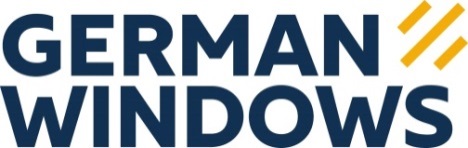 PresseinformationGERMAN WINDOWS, Woorteweg 12, 46354 Südlohn-OedingAbdruck honorarfrei. Belegexemplar und Rückfragen bitte an:dako pr, Manforter Str. 133, 51373 Leverkusen, Tel.: 02 14 – 20 69 1007/23-04GW GERMAN WINDOWS Südlohn GmbHWohnen hinter Kirchen-mauern Essen-Steele: Hochwärmedämmende Fenster und Türen für Kirchenumbau nebst angrenzenden NeubauElf Jahre nach ihrer Entweihung begann der Umbau der Marienkirche in Essen-Steele zu einem Wohngebäude. Um das historische Objekt langfristig sinnvoll zu nutzen, entstanden in dem einstigen Gotteshaus bis Herbst 2022 insgesamt zwölf Wohneinheiten. Dafür waren der Austausch alter sowie das Einlassen zusätzlicher Fensterelemente erforderlich. Deren Lieferung und Montage übernahm der Münsterländer Fenster- und Türenhersteller German Windows (Südlohn-Oeding). Insgesamt wurden im denkmalgeschützten Kirchengebäude 45 Aluminium-Bauelemente in Betongrau verbaut – unter anderem Pfosten-Riegel-Konstruktionen sowie Fenster mit aufgekoppeltem Rundbogenfenster. Im angrenzenden Neubau kamen derweil mehr als 90 schiefergraue Kunststoff- und Aluminiumelemente zum Einsatz.Angesichts der Verknappung natürlicher Rohstoffe und der klimatischen Herausforderungen gilt es, den Gebäudebestand möglichst zu erhalten und energetisch auf Vordermann zu bringen. Ein besonders kreatives sowie zukunftsweisendes Beispiel ist aktuell im Ruhrgebiet zu bewundern: In Essen-Steele wurde die einstige St.-Marien-Kirche unlängst zu einem Wohnhaus mit zwölf Parteien umgebaut. Zum Einsatz kamen dabei neue Fensterelemente von German Windows (Südlohn-Oeding), deren Lieferung und Montage der Münsterländer Hersteller selbst übernahm. Historische Substanz erfordert speziellen UmbauBis zur Schließung und Entweihung im Jahr 2009 feierte die Gemeinde 83 Jahre lang heilige Messen in der katholischen Marienkirche. Elf Jahre später erwarb die Lambert SCHLUN GmbH (Gangelt) die einstige Kirche, um wichtigen Wohnraum zu schaffen. Gemeinsam mit dem Architekturbüro Dr. Hermann Klapheck (Recklinghausen) verwandelte die SCHLUN-Baugruppe das Sakralgebäude innerhalb von zwei Jahren in ein Wohngebäude mit zwölf Einheiten. Zusätzlich wurde hinter der Kirche das ehemalige Pfarrhaus abgerissen und ein moderner Neubau errichtet, der 21 Wohnungen samt Tiefgarage umfasst. An der Westseite des einstigen Gotteshauses entstanden darüber hinaus fünf Einfamilienhäuser. „Mit diesem Projekt konnten wir den historischen Bestand erhalten und zugleich neuen Wohnraum schaffen. Die Kirche bleibt weiterhin als Solitär im Essener Stadtbild bestehen“, erklärt Reinhard Kalker, Geschäftsführer und Leiter der Projektentwicklung bei der SCHLUN-Baugruppe. Da es sich bei der Marienkirche um ein denkmalgeschütztes Gebäude handelt, erforderte der Umbau besondere Maßnahmen. Die Planung des Projektes erfolgte daher in enger Zusammenarbeit mit der Denkmalbehörde. Demnach durfte etwa die äußere Gestalt der Kirche nur geringfügig verändert werden. Darüber hinaus wurden historische Elemente teils gesichert und restauriert, um den sakralen Raumeindruck im Gebäudeinneren zu bewahren. So blieben der Kirchturm, zahlreiche Säulen sowie bleiverglaste Fenster an der Vorderfront bestehen. Da jedoch bis zu 40 Prozent des Wärmeverlustes in Wohnhäusern auf veraltete Fenster zurückzuführen ist, wurden die meisten der ursprünglichen Elemente gegen neue hochwärmedämmende Aluminium-Fenster von German Windows ausgetauscht. Damit ausreichend Tageslicht in die neuen Wohneinheiten gelangt, sind zusätzliche Bauelemente eingelassen worden. Für das Sakralgebäude lieferte das Münsterländer Familienunternehmen insgesamt 45 betongraue Fenster aus Aluminium in verschiedensten Ausführungen. Im Neubau hinter der Kirche fanden schiefergraue GW-Elemente Verwendung – vier aus Aluminium sowie rund 90 aus Kunststoff.Zukunftsweisend bauen mit AluminiumAlle Fensterprofile des Herstellers verfügen über Mehrkammer-Geometrien, deren Aufbau optimale Dämmergebnisse sowie höchste Energieeffizienz gewährleisten. Mit einem Uw-Wert von bis zu 0,9 (W/m2K) erfüllen die verwendeten Aluminiumfenster beispielsweise sämtliche Anforderungen der DIN- und Euro-Normen sowie des Gebäudeenergiegesetzes (GEG). So können in der Nutzungsphase nicht nur Heizkosten gesenkt, sondern zugleich auch CO2-Emissionen eingespart werden. Dank ihrer Geometrie punkten GW-Aluminiumelemente zudem mit hoher Stabilität und hervorragendem Schallschutz. Daher ließen sich beim Kirchenumbau auch große bodentiefe Fenster einsetzen, die einen maximalen Lichteinfall ermöglichen – ohne, dass Bewohner von Lärm beeinträchtigt werden. Historischer Charakter bleibt erhaltenFenster sind allerdings nicht nur rein funktionale Elemente, sondern spiegeln zugleich den kulturellen Charakter und historischen Wert eines Gebäudes wider. Aus diesem Grund waren Lösungen erforderlich, die dem historischen Stil der Marienkirche entsprechen und sich problemlos in die Bauweise des Gebäudes einfügen. „Unser Sortiment zeichnet sich durch vielfältige Farb- und Design-Varianten aus. Daher konnten wir auch für das außergewöhnliche Projekt in Essen-Steele die passenden Bauelemente liefern. Fenster und Türen in eleganten Grau-Tönen sind es letzlich geworden“, erklärt Tobias Schnelting, Prokurist bei German Windows. Dabei konnten auch spezielle Fensterformen der historischen Kirche erhalten werden. Beispielsweise wurde ein altes Rundfenster durch ein neues, deutlich energieeffizienteres Element ersetzt. Die gewünschte lichtdurchflutete Gestaltung der Wohnungen erforderte großflächige Verglasungen. Die Lösung bestand – passend zum Stil der Kirche – im Einbau von vier Aluminium-Fensterelementen mit aufgekoppeltem Rundbogenfenster. Für helle Räume sorgen darüber hinaus zehn Pfosten-Riegel-Konstruktionen der Serie GW 2950 mit einflügeligen Dreh-Kipp-Fenstern (GW 2510), die als Einspannelemente in der Fassade verbaut sind. Im Bereich der Geschossdecken verfügen diese über spezielles Delogcolorglas: Das vollflächig farbig emallierte Einscheiben-Sicherheitsglas passt farblich zur Fassade und prägt als harmonisierendes Element den Charakter der Innenräume. Zudem verfügen die Konstruktionen über Ganzglas-Absturzsicherungen im Brüstungsbereich sowie ROMA-Textilscreens für einen effektiven Sonnenschutz.Im angrenzenden Neubau kamen derweil insgesamt 90 schiefergraue Kunststoff-Fenster und -Türen der Serie GW 510 zum Einsatz, die teilweise über eine absturzsichere TRAV Verglasung verfügen. Darüber hinaus wurden hier farblich passende Aluminiumelemente verbaut: Eine Eingangsanlage sowie drei einflügelige Rauchschutztüren mit Seitenteilen und Oberlichtern vervollständigen die Ausstattung. Hochwertiger Wohnraum in denkmalgeschützter KircheDie ehemalige Marienkirche in Essen ist ein Paradebeispiel für die kreative Nutzung von Bestandsgebäuden. Mit dem Umbau hat die SCHLUN-Baugruppe der denkmalgeschützten Kirche nicht nur neuen Glanz verliehen, sondern zugleich eine neue Funktion als Wohnhaus gegeben. Dabei lässt das Zusammenspiel aus denkmalgeschützten Fenstern und neuen Aluminium-Bauelementen von German Windows die Wohnungen in einem einzigartigen Licht erstrahlen. Hinter den historischen Kirchenmauern profitieren die Bewohner nun von hellen und freundlichen Räumen – inklusive einzigartigem Wohnerlebnis, das in Deutschland nur selten zu finden sein dürfte.Autor: Stephan Böcker, Prokurist und Betriebsleiter bei German Windows Aluminiumca. 6.970 ZeichenDieser Text sowie printfähiges Bildmaterial sind auch online abrufbar unter: www.dako-pr.de.Hintergrund Der Münsterländer Hersteller German Windows ist seit knapp vier Jahrzehnten eine feste Größe im deutschen Fenster- und Türenmarkt. Bis zur strategischen Umfirmierung im Jahr 2016 noch unter dem Namen „Athleticos“ bekannt, arbeitet das von Manfred Frechen gegründete und seit Mai 2021 von Helmut Paß geführte Familienunternehmen ausschließlich nach höchsten deutschen Qualitätsstandards. An sechs Standorten im gesamten Bundesgebiet beschäftigt German Windows dabei mehr als 450 Mitarbeiter. Mit Türen und Fenstern aus Aluminium, Holz und Kunststoff im Portfolio zählt German Windows zu den Vollsortimentern im Markt.BautafelBauprojekt: Umbau der Marienkirche in Essen-Steele zu einem Wohngebäude sowie angrenzender NeubauOrt: Marienkirche, 45276 Essen Auftraggeber: Lambert SCHLUN GmbH & Co. KG, 52538 Gangelt-NiederbuschArchitekt: Architekturbüro Dr. Ing. Hermann Klapheck, 45657 RecklinghausenBauzeit: Sommer 2020 bis September 2022 Zahl der Wohneinheiten: zwölf Wohnungen in der ehemaligen Kirche, 21 Wohnungen im NeubauFenster: 45 Aluminiumelemente (Kirche) sowie 90 Kunststoff- und vier Aluminiumelemente (Neubau) von German Windows Bildunterschriften[23-04 Marienkirche]Kreative Umnutzung: Die historische Marienkirche in Essen-Steele wurde von der Lambert SCHLUN GmbH zu einem Wohnhaus mit zwölf Einheiten umgebaut.Foto: Christian Deutscher.[23-04 Rueckansicht]Die ehemalige Kirche ist mit verschiedensten Fensterformen in Betongrau ausgestattet – darunter Bauelemente mit aufgekoppeltem Rundbogenfenster, Pfosten-Riegel-Konstruktionen sowie ein Rundfenster.Foto: GW GERMAN WINDOWS, Südlohn-Oeding.[23-04 Seitenansicht]Für lichtdurchflutete Innenräume wurden auf der Seite der Kirche unter anderem zehn Pfosten-Riegel-Konstruktionen als Einspannelemente in der Fassade verbaut.Foto: Christian Deutscher.[23-04 Pfosten-Riegel-Konstruktionen]Die Pfosten-Riegel-Konstruktionen der Serie GW 2950 mit einflügeligen Dreh-Kipp-Fenstern (GW 2510) verfügen über spezielles Sicherheitsglas, Absturzsicherungen im Brüstungsbereich sowie einen effektiven Sonnenschutz.Foto: Christian Deutscher.[23-04 Eingang]83 Jahre lang wurden in der katholischen Marienkirche in Essen-Steele heilige Messen gefeiert – bis zu ihrer Schließung und Entweihung im Jahr 2009. Nun führen die Türen nicht mehr in den Gottesdienst, sondern in ein modernes Wohngebäude.Foto: Christian Deutscher.[23-04 Elemente]Das Zusammenspiel aus historischen Elementen und neuen Aluminium-Fenstern von German Windows bewahrt den sakralen Raumeindruck und sorgt zugleich für ein modernes Wohnerlebnis.Foto: Christian Deutscher.[23-04 Badezimmer]Wohnerlebnis der besonderen Art: Die denkmalgeschützten Kirchenfenster verleihen den modernen Wohnungen einen historischen Flair und lassen sie in einem einzigartigen Licht erstrahlen.Foto: Christian Deutscher.[23-04 Schlafzimmer]Tradition trifft Moderne: Stuck an erhaltenen Säulen erinnert an die frühere Funktion des Gebäudes und setzt in den sehr modern gestalteten Räumlichkeiten außergewöhnliche Akzente.Foto: Christian Deutscher.[23-04 Neubau]Hinter der Kirche stand einst das Pfarrhaus, das nun durch einen modernen Neubau mit 21 Wohneinheiten samt Tiefgarage ersetzt wurde. Dieser ist ebenfalls mit Fenstern und Türen von German Windows ausgestattet.Foto: Christian Deutscher.[23-04 Kunststoff-Elemente]Auch im angrenzenden Neubau übernahm German Windows die Herstellung, Lieferung und Montage der Bauelemente. Dort kamen insgesamt 90 Kunststoff-Fenster und -Türen der Serie GW 510 sowie vier Aluminiumelemente zum Einsatz.Foto: Christian Deutscher.Rückfragen beantwortet gernGERMAN WINDOWS		           	dako pr                                         Laura Nagel		           		Alisa Klose	Tel. : 0 28 62 – 95 08 – 122           	Tel.: 02 14 – 20 69 1-0		Fax : 0 28 62 – 95 08 12		Fax: 02 14 – 20 69 1-50Mail: l.nagel@germanwindows.de 	Mail: a.klose@dako-pr.de